      30.04.2021 г. , накануне великого праздника День Победы, в нашем детском саду прошел торжественный концерт, посвященный этой победной дате. Дети исполняли тематические песни ( «Спасибо за победу, ветераны», «Победа расцветает ввысь»…) , показывали танцевальные постановки ( Танец с полотнами «Закаты алые», «Смуглянка»…) , так же представили музыкальный оркестр шумовых и ударных инструментов на песни попурри военных лет. Кроме этого , детям был показан видеоряд кадров и событий времен ВОВ, после чего все присутствующие почтили минутой молчания память погибших героев военный лет.   
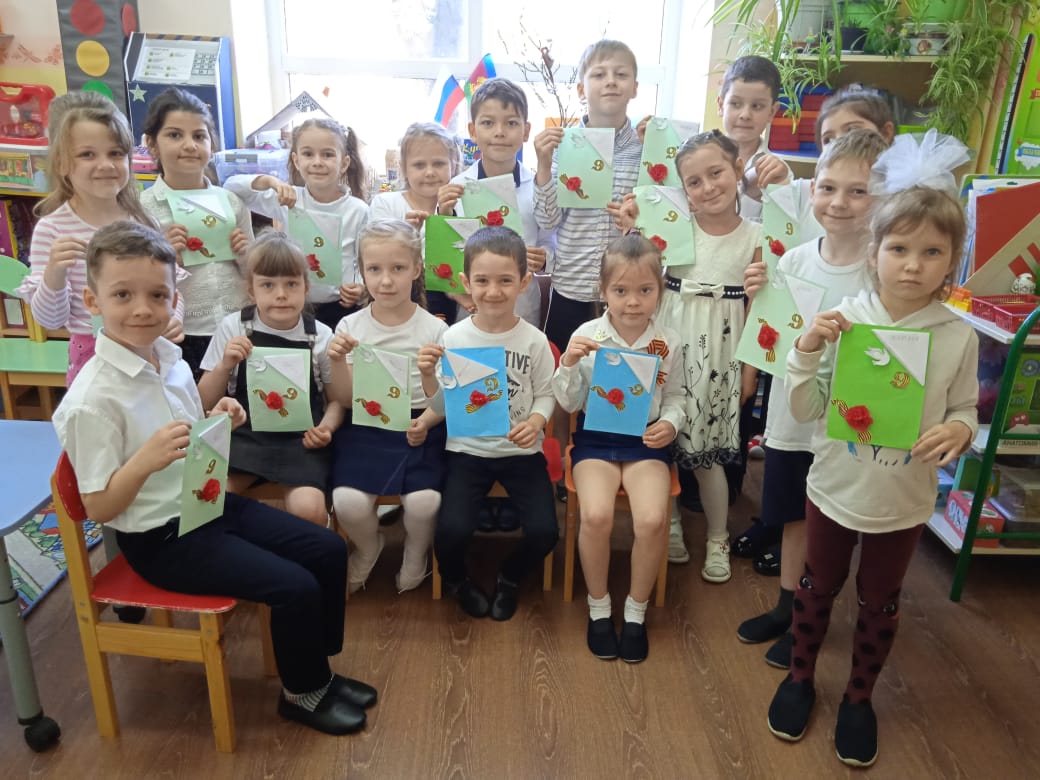 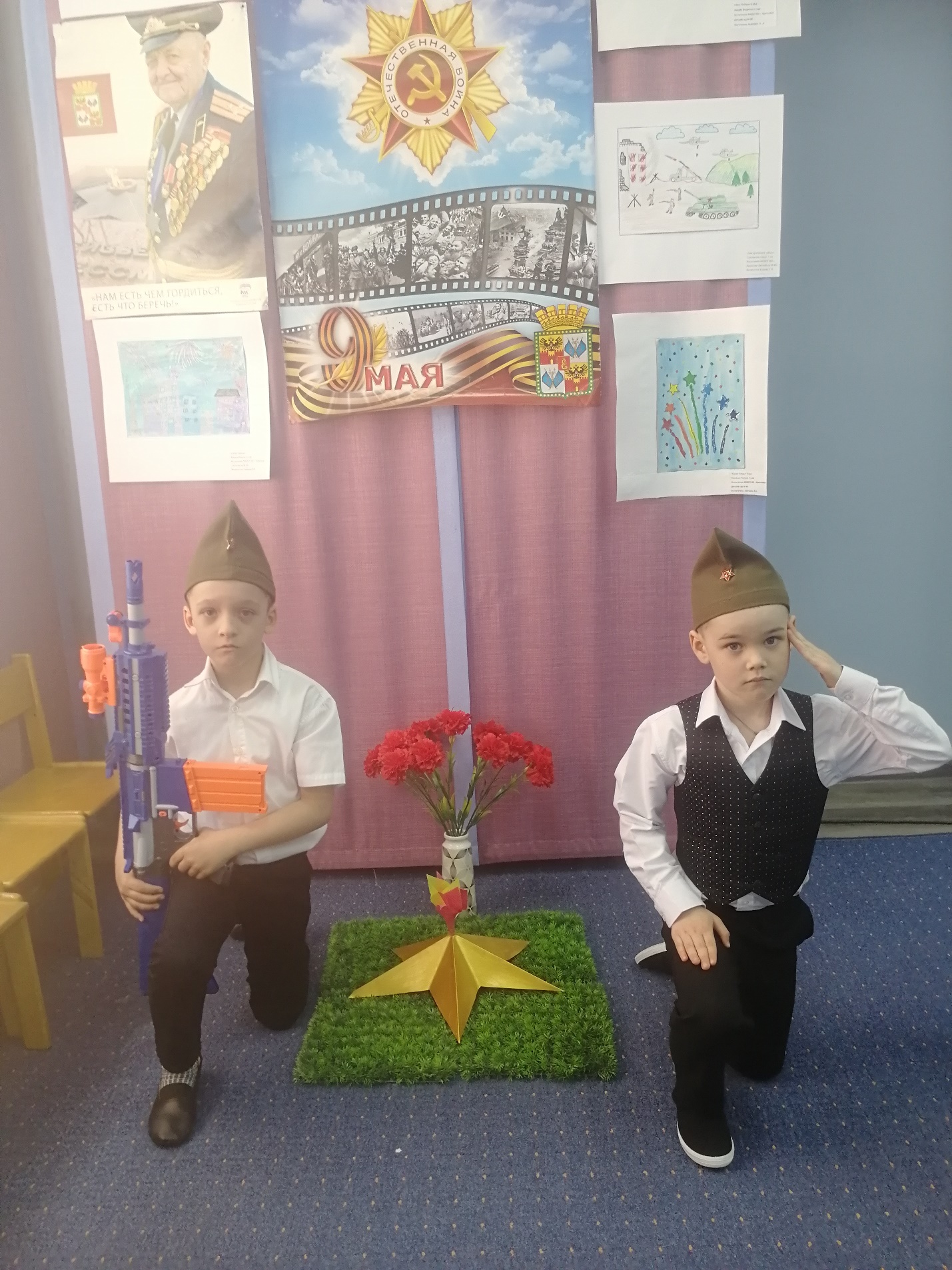 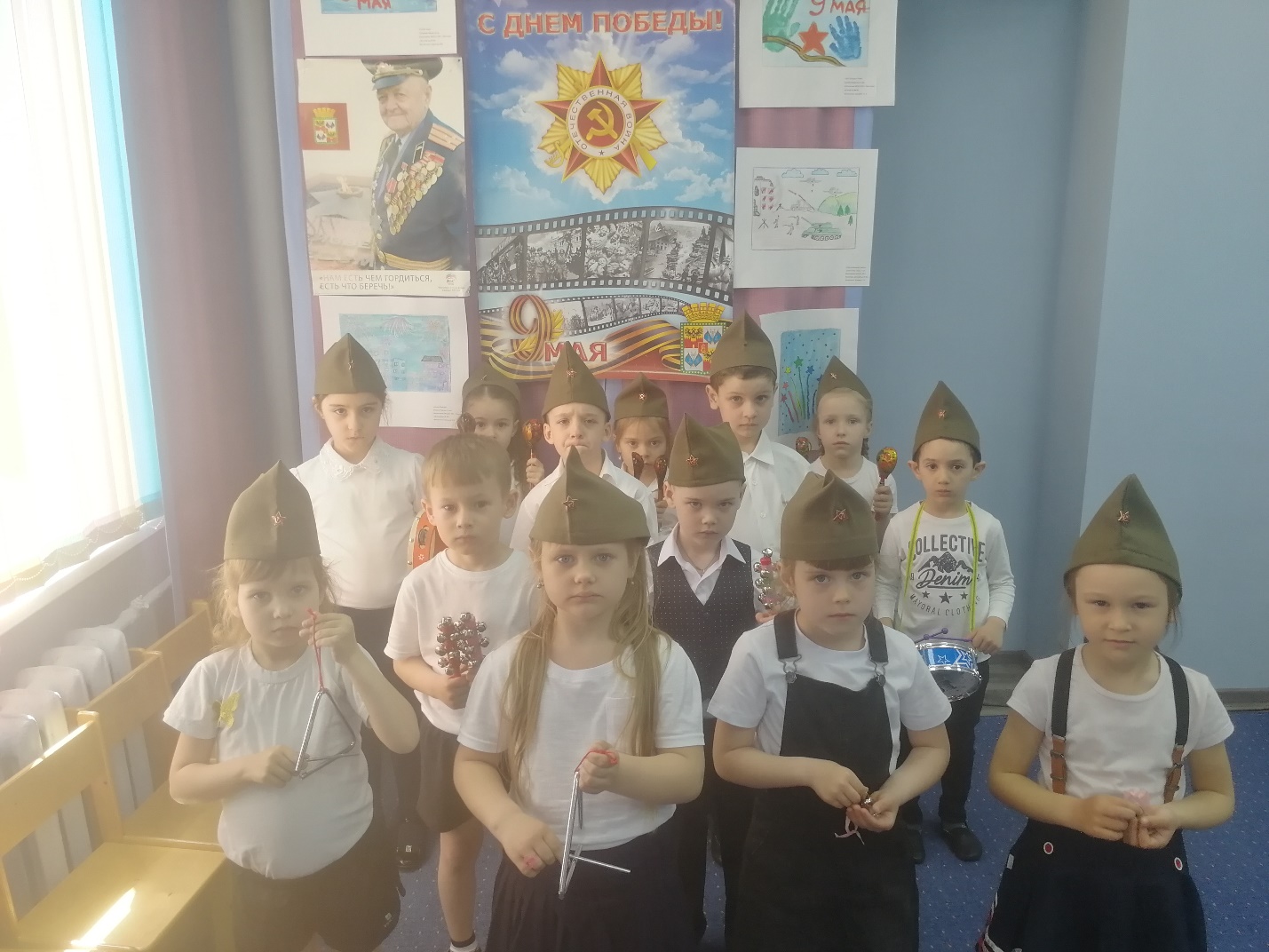 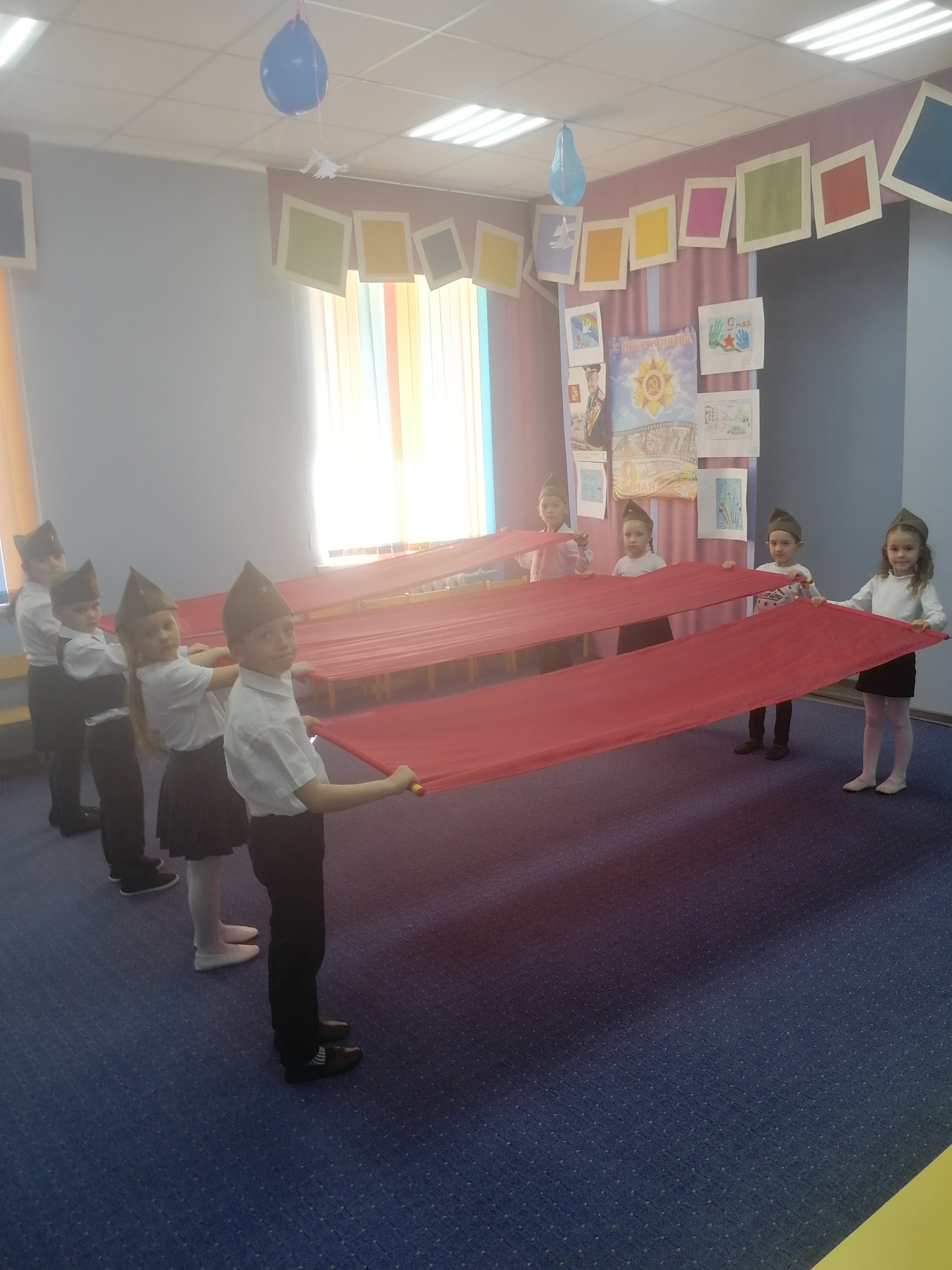 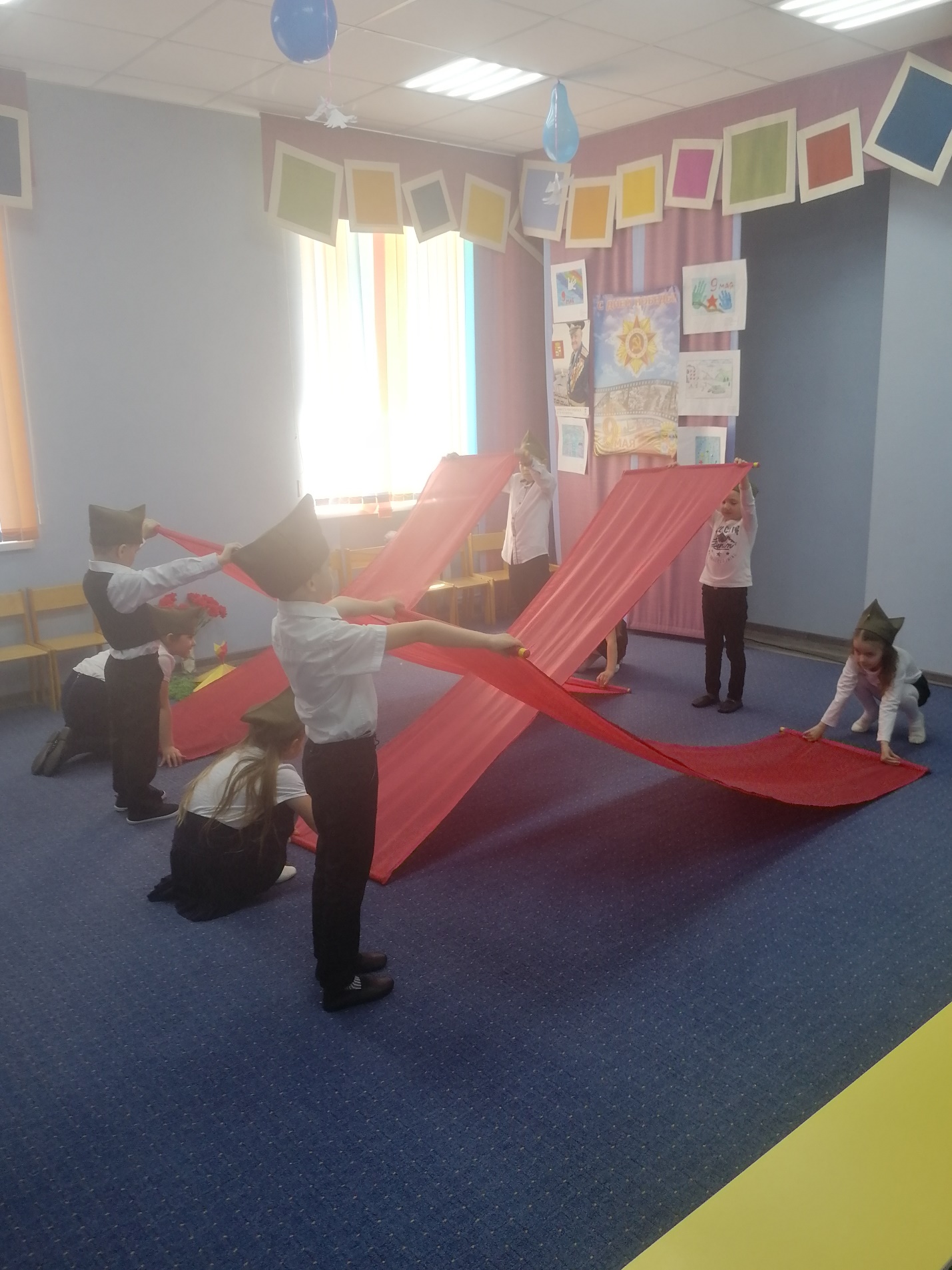 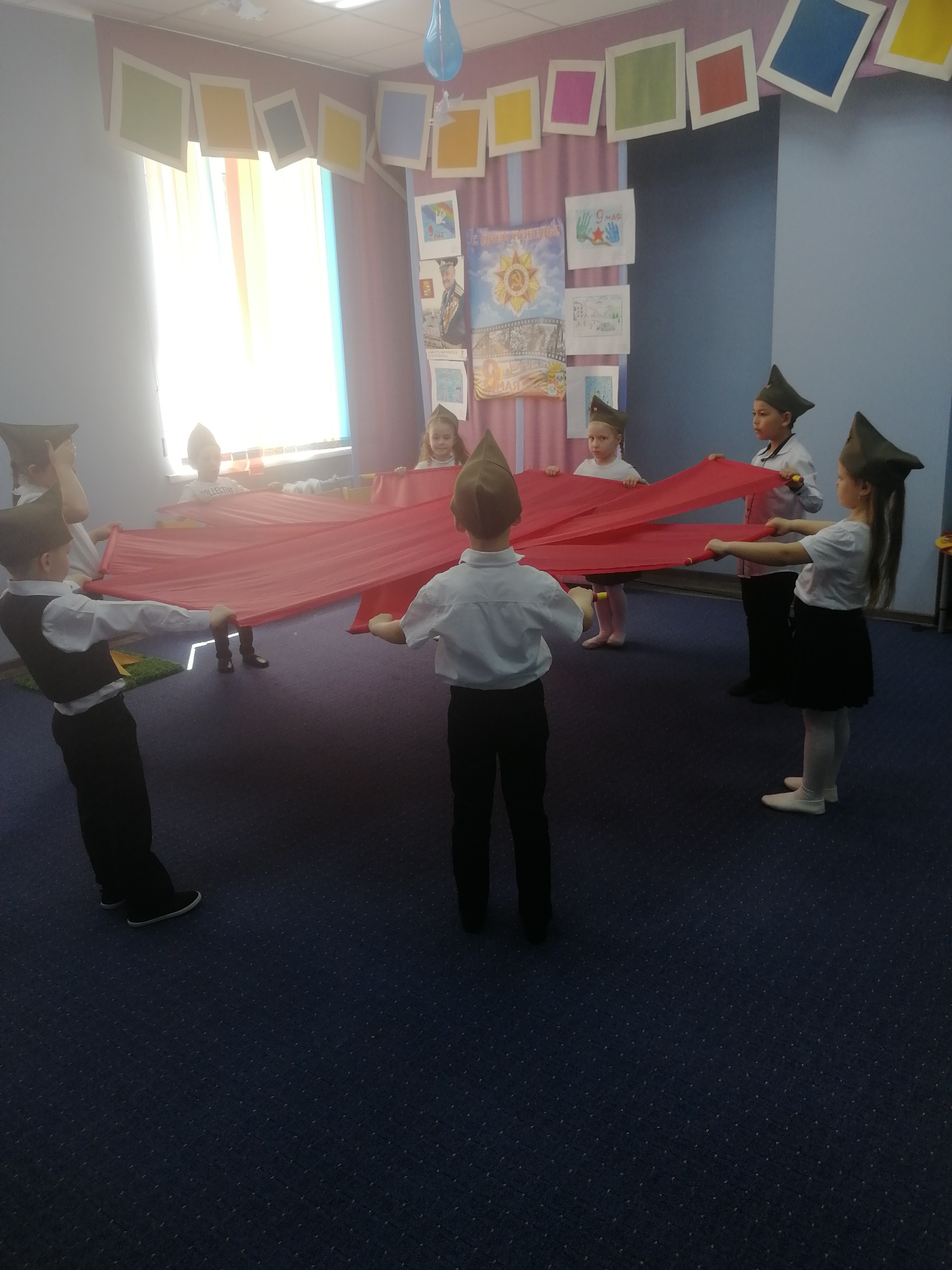 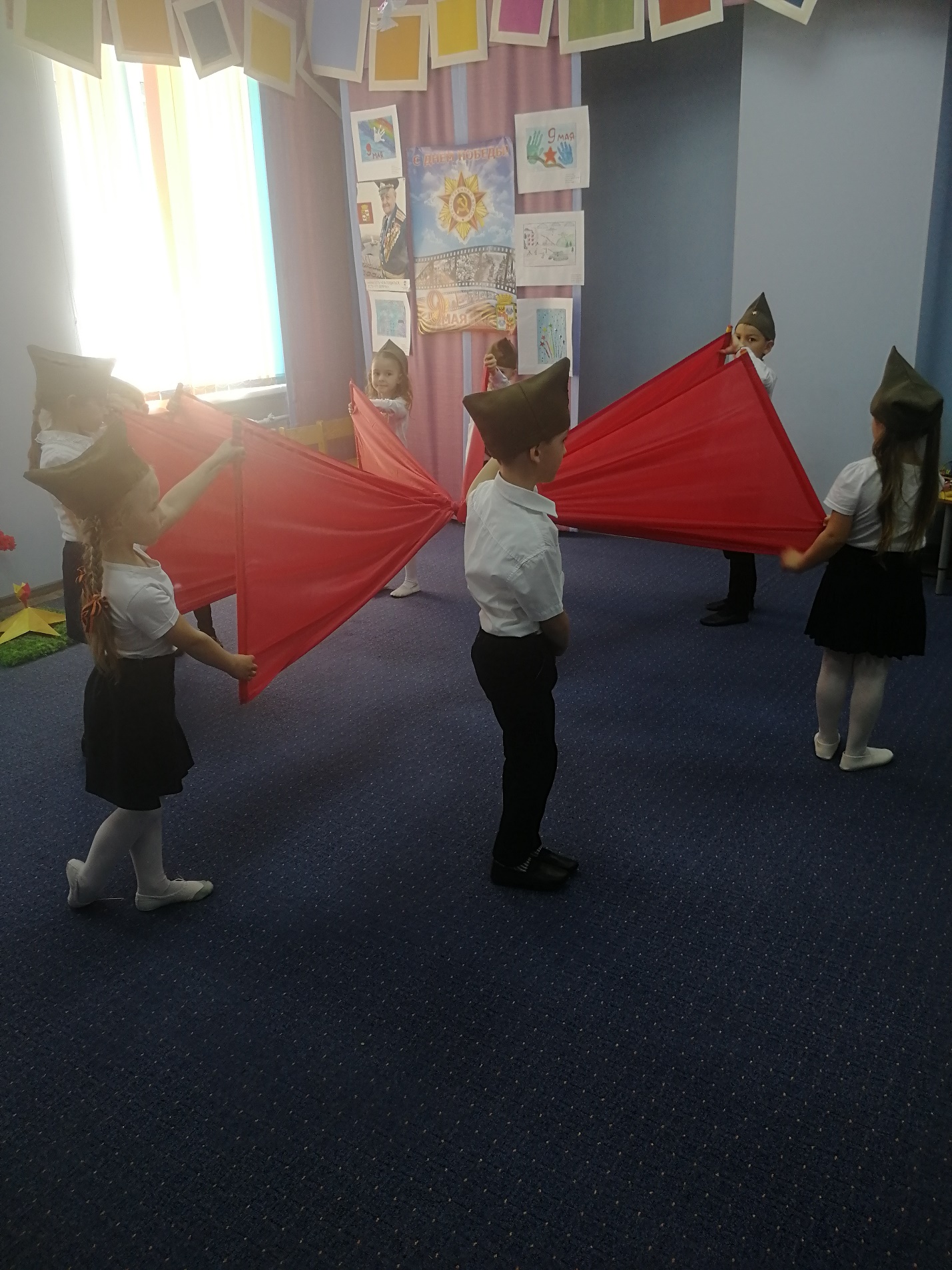 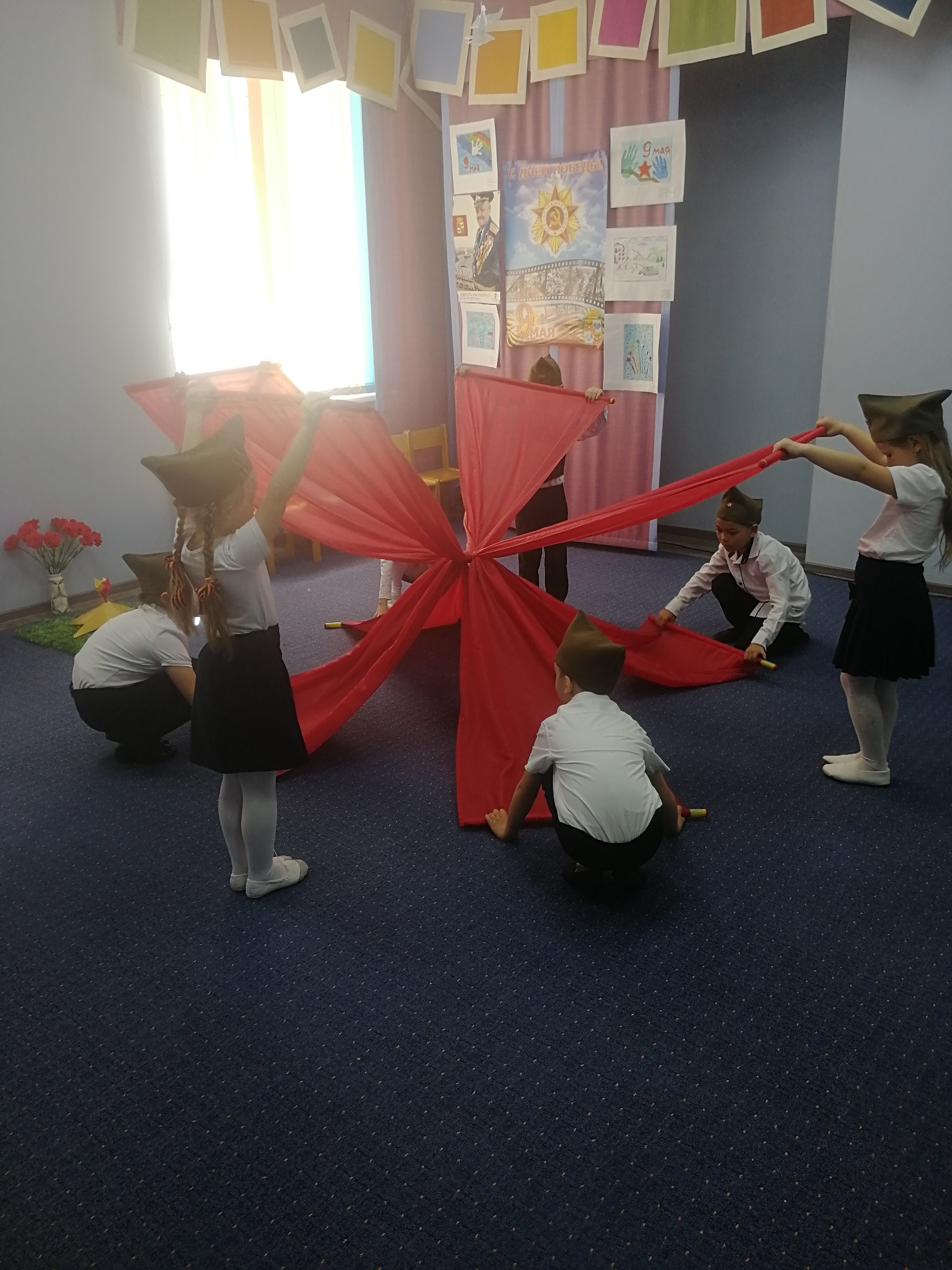 